Year 5 – Home Learning Challenge 4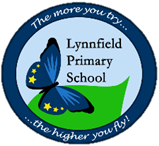 Daily activities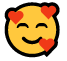 Reading for 20 mins per day- choose a book you love. Spelling (15 mins)  choose 2 different words a day, find a definition of the word then write them in a sentence. Can any of your words be changed using a prefix or a suffix? If they can, write the word in another sentence using the prefix or the suffix.Maths (20 mins)  – a task from the fluency ladder – only move onto the next step when you are an expert! Test yourself on a Friday. Also, go on to TTrockstars to try and improve your score.Mindfulness (10 mins)  – find a calm, quiet space and listen to some relaxing music. Close your eyes, be very still and breathe in for 3 counts and out for 4 counts. 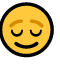 Physical activity – complete a circuit of 15 star jumps, 15 lunges, 15 squats, 15 short sprints.  Repeat 5 times with a short rest after each round.  What improvements can you see by the end of the week?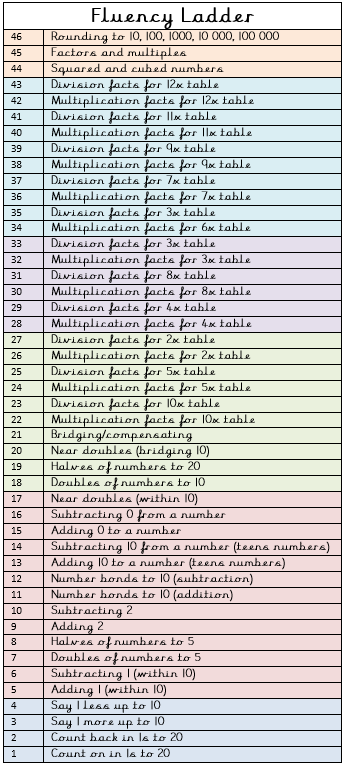 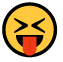 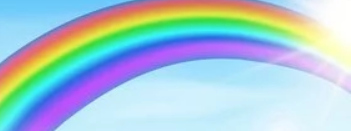 Spellings for week beginning 30.03.20Spellings for week beginning 30.03.20Adaptablebeatablebearablebreakablebelievablecomfortableadorableenviablebeatablemiserable